Kylee LeingangThe Ocean UnitTrue or False (1 point each):  Declare whether the statements are correct by selecting true or incorrect by selecting false. Circle either T for true or F for false.(T or F) You use a thermometer to measure the volume of an aquarium.(T or F) There are 7 oceans on Earth.(T or F) Alligators live in kelp forests.(T or F) The Blue Whale is the largest living animal in the ocean.(T or F) The Arctic Ocean is the smallest ocean. (T or F) The Pacific Ocean is the largest ocean. Fill in the blank (1 point each):The Rainbow fish lived in the ____________.The Rainbow fish was sad because ______________.The Rainbow fish went to ____________ for advice.The Rainbow fish felt ___________ at the end of the story.___________ asked Rainbow fish for a shiny scale.Matching (1 point each): Coastal 						Sea turtles, coral, fish, and sea horses Intertidal 						Anemones, kelp, and jellyfishSandy Shores 						Stick worm tubes and common littleneck clamsRocky Shores 	Can survive both on land and in water which include turtles, birds, and crabs.  Mud Flats 						Sand Dwellers, birds, and plantsKelp Forests						 Sea Urchins, Barnacles, and Blue-Green Seaweed Coral Reefs						Algae, crabs, and star fishMultiple Choice (1 point each):Image 1: 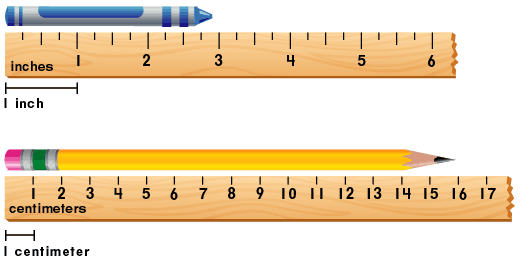 How long is the crayon in Image 1?4 cm3 in3 cm5 inHow long is the pencil in Image 1?16 cm25 cm16 in28 inIf the volume of an aquarium is 24 cubic feet. If the width of the tank is 4 feet and the length of the tank is 3 feet, what would be the depth of the tank?2 ft5 ft7 ft3 ftIf a fish needs to live in a tank at least 24 cubic feet, which tank would be okay for the fish?2 feet long, 3 feet wide, 2 feet deep1 foot long, 4 feet wide, 5 feet deep5 feet long, 4 feet wide, 2 feet deep2 feet long, 3 feet wide, 1 foot deepThe aquarium is 5 inches wide, 8 inches tall, and 6 inches deep. What is the volume of the aquarium?240 cubic inches 19 cubic inches30 cubic inches100 cubic inchesEssay (5 points): Describe the animal you chose for the “Who Will Win book” What supporting evidence did you use to defend your animal’s abilities?OceanContent OutlineKnowledgeComprehensionApplicationTotalPercentThe student will describe the feelings of various characters in Rainbow Fish by Marcus Pfister.235The student will create their own “Who Will Win?” book including facts, definitions and details of the animal they chose.11The student will measure the volume of an aquarium based on the measurements of an aquarium they have designed.134The student use a ruler to measure the dimensions of an aquarium they have designed.22The student will identify the habitats and living conditions for marine life.617The student will artistically create and design an aquarium including at least 3 types of marine life.22The student will use a variety of resources to compare and contrast oceans.22Total511	723Percent21.7 %47.8 %30.5%100%